Информация о выполнении муниципальной программы за первое полугодие 2017 годаДиректор                                        Е.В.БазадыровНаименование показателяпоказатели результативности выполнения программыпоказатели результативности выполнения программыпоказатели результативности выполнения программыпоказатели результативности выполнения программыпоказатели результативности выполнения программыНаименование показателяед.изм.базовое значениеплануточненный планфактфактколичество обучающихсячел.1250105010141014Освоение воспитанниками программ дополнительного образования% освоения95959191Количество участников соревнований различного уровня% от общего количества занимающихся25251919Подготовка спортсменов-разрядников% от общего количества занимающихся16161212Организация каникулярного отдыха (различными видами и формами)% от общего количества занимающихся70706262Совершенствование кадрового потенциала (повышение квалификации, семинары, курсы)% от общего числа работников30302525Доступность дополнительного образования%100100100100Уровень сохранения и укрепления здоровья (количество травм)% от общего количества занимающихсядо 0,2до 0,200Обеспечение организации работы с детьми «группы риска»чел. в год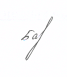 30304646